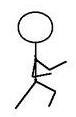 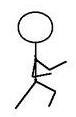 Figure 1: The role of subject matter experts and functional experts in evaluating the VAC process.